                                   Escola Municipal de Educação Básica Augustinho Marcon     			Catanduvas- SC – Mês de Julho                                   Diretora: Tatiana M. B. Menegat			Assessora: Técnica-Pedagógica Maristela B. Baraúna			Assessora: Técnica-Administrativa Margarete Dutra			Professora: Janete Taciana de Marquias.			5º ano 2   SEQUÊNCIA DIDÁTICA: O CORPO ESTÁ NA HISTÓRIA DATA: SEMANA DE 13/07 ATÉ 17/07OLÁ! GABRIELI; ÉRICK E PEDRO;SEGUEM ATIVIDADES PARA QUE CONTINUEM DESENVOLVENDO NO DECORRER DA SEMANA. COPIEM CADA ATIVIDADE NO SEU CADERNO ESPECÍFICO, FAÇA TUDO COM CALMA E MUITO CAPRICHO!! FIQUEM BEM! FIQUEM EM CASA E CUIDEM-SE!FAÇA A DATA;ESCREVA O SEU NOME COMPLETO	MATEMÁTICA PARA O BOM FUNCIONAMENTO DOS NOSSOS RINS É IMORTANTE BEBER ÁGUA SEMPRE QUE TIVER SEDE E OUTROS ALIMENTOS QUE TAMBÉM APRESENTAM GRANDE QUANTIDADE DE LÍQUIDOS, COMO FRUTAS E LEGUMES.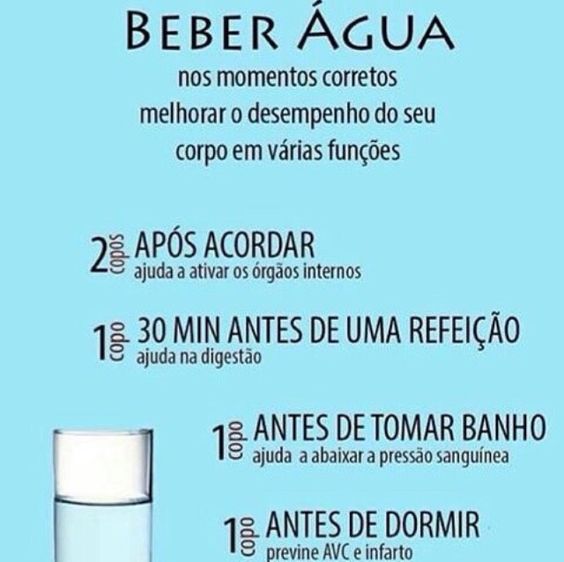 ATIVIDADE 01 QUANTOS COPOS DE ÁGUA VOCÊ BEBE DURANTE O DIA?OBSERVE SUA FAMÍLIA POR UM DIA PARA PREENCHER A TABELA. PINTE OS QUADROS DE ACORDO COM A QUANTIDADE DE COPOS DE AGUA CONSUMIDA POR UM DIA PELA SUA FAMÍLIA.
           VOCÊ          MÃE         PAI 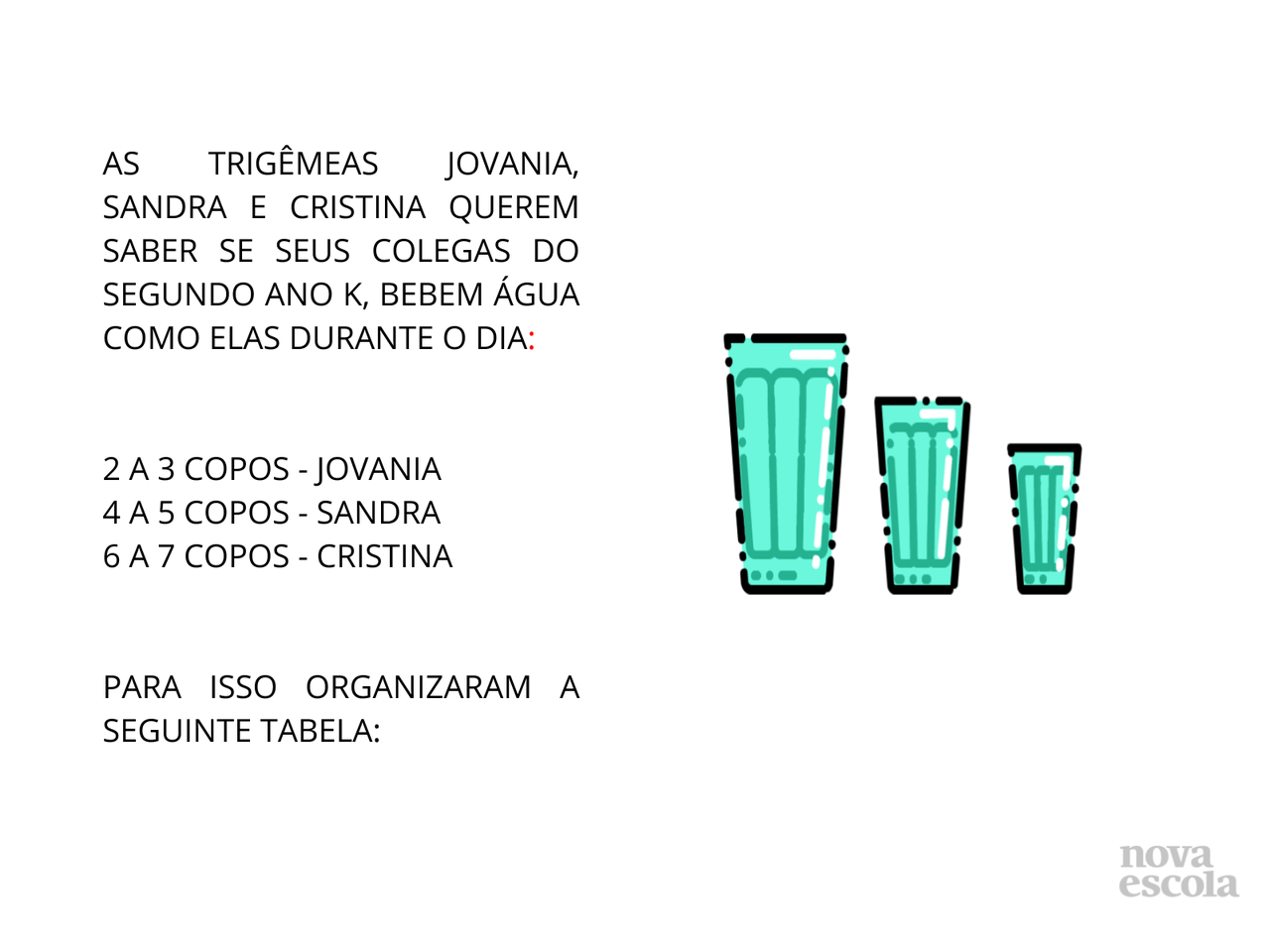 ATIVIDADE 02 a) ABAIXO VOCÊ PODE OBSERVAR UMA RETA NUMÉRICA, COMPLETE A SEQUÊNCIA DOS NÚMEROS DE 0 A 15.     0    1     2
__|__|__|__|__|__|__|__|__|__|__|__|__|__|__|__b) REPRESENTE ABAIXO O CONJUNTO DOS NÚMEROS NATURAIS DE 0 A 25:N = { 0, 1, 2, ATIVIDADE 03JOGO A MAIOR VENCE COLE A FOLHA COM OS NÚMEROS EM UMA CARTOLINA OU PAPELÃO RECORTE DEPOIS SIGA AS INSTRUÇÕES DO JOGO; E BOA SORTE!  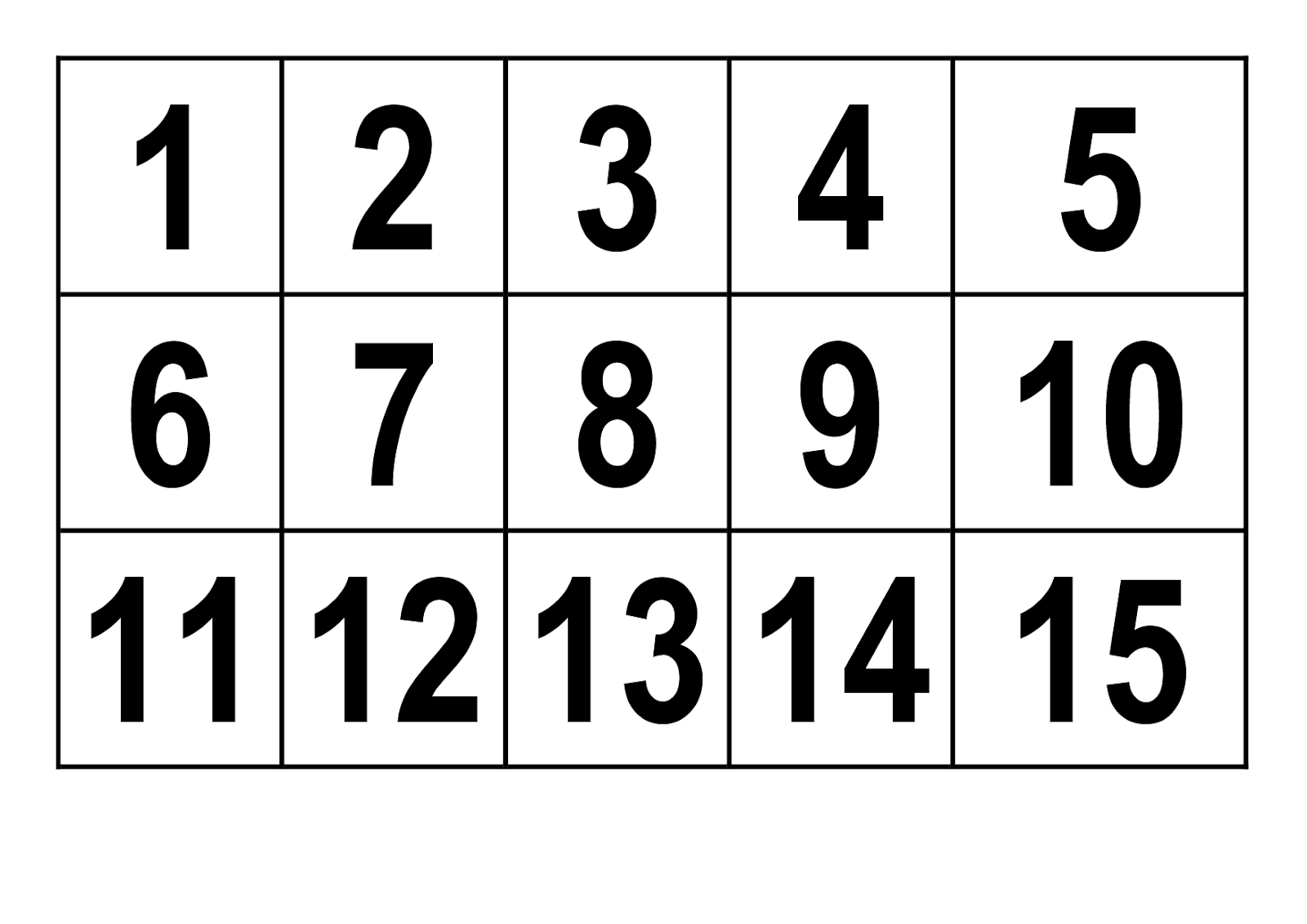 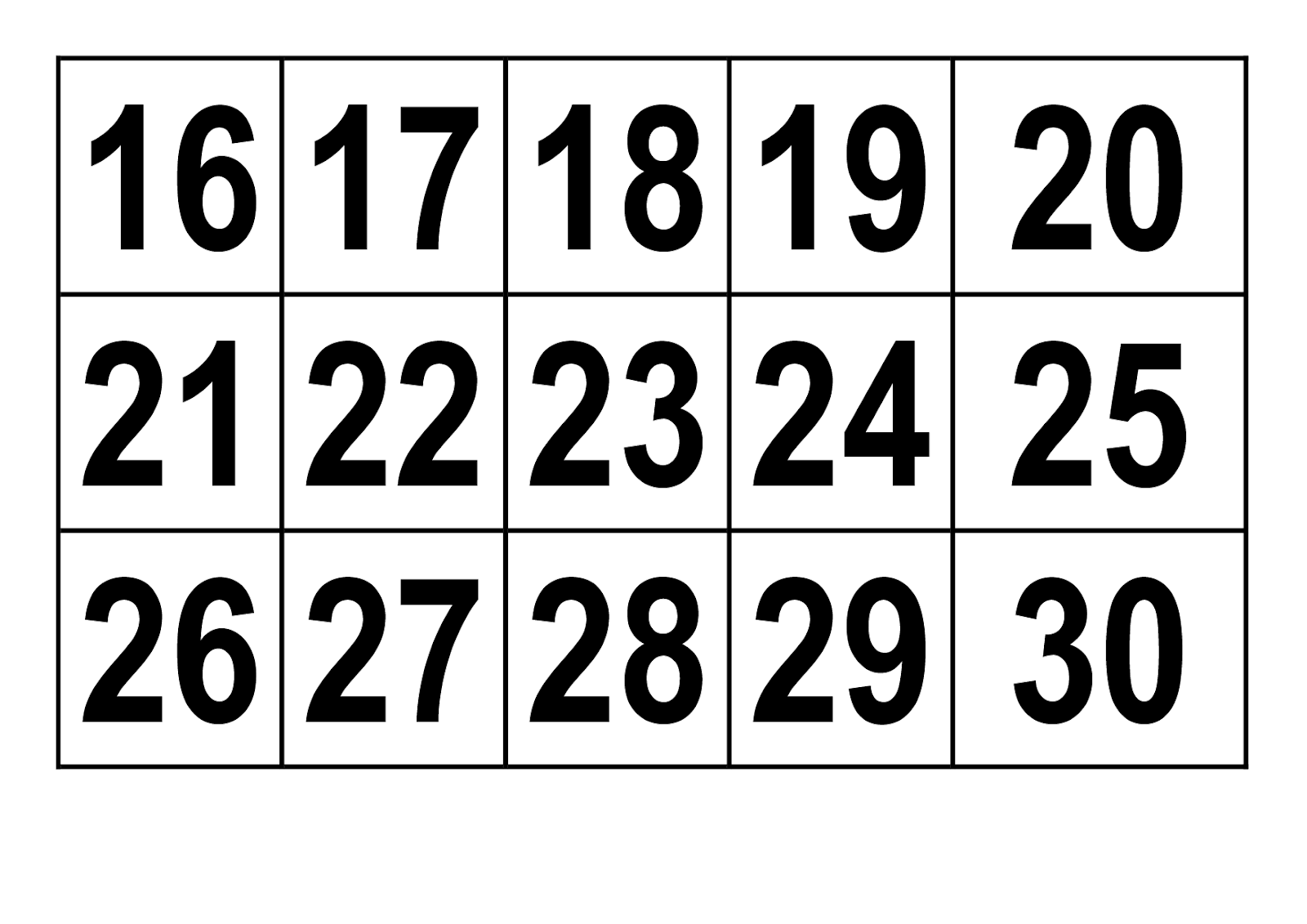 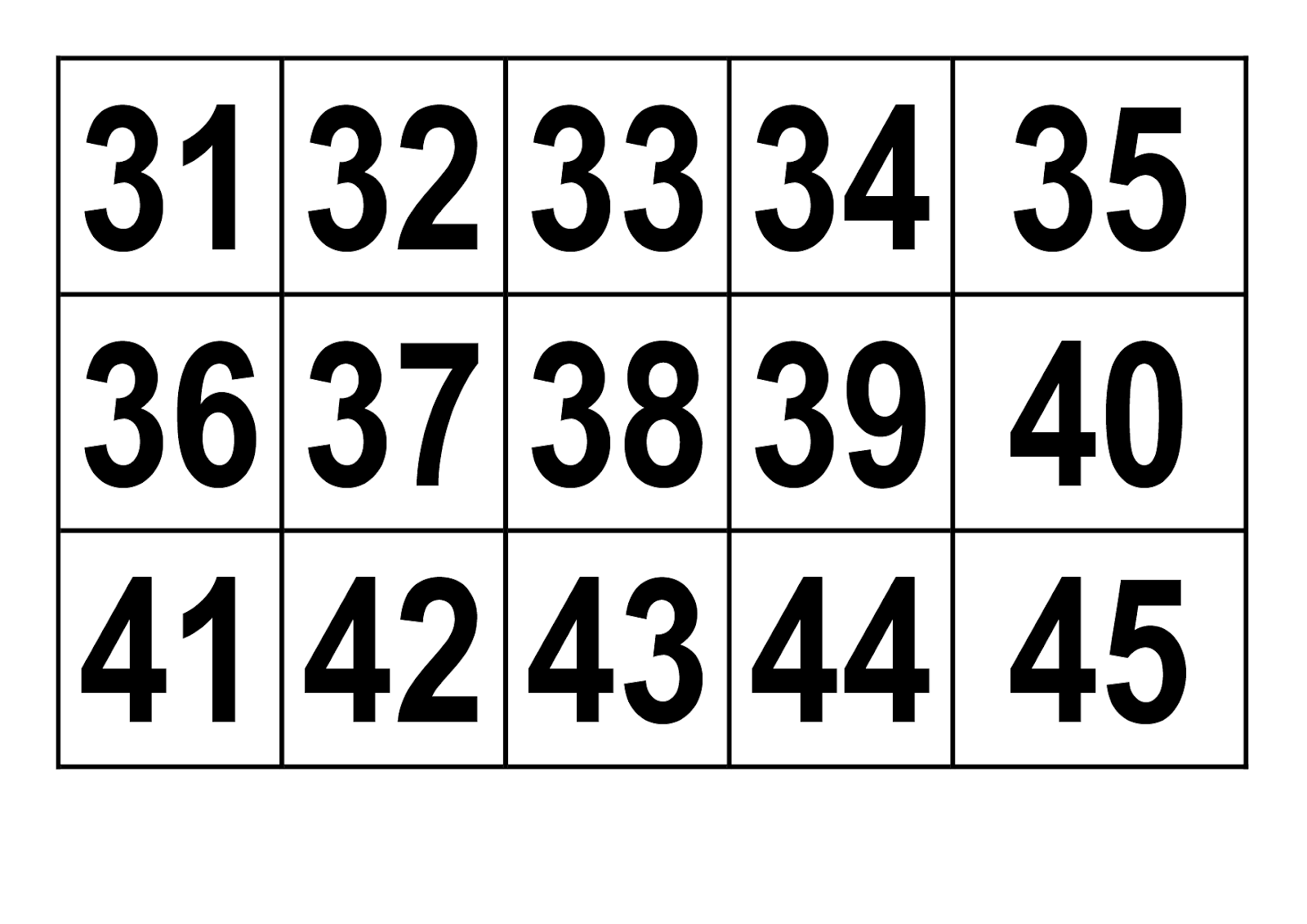 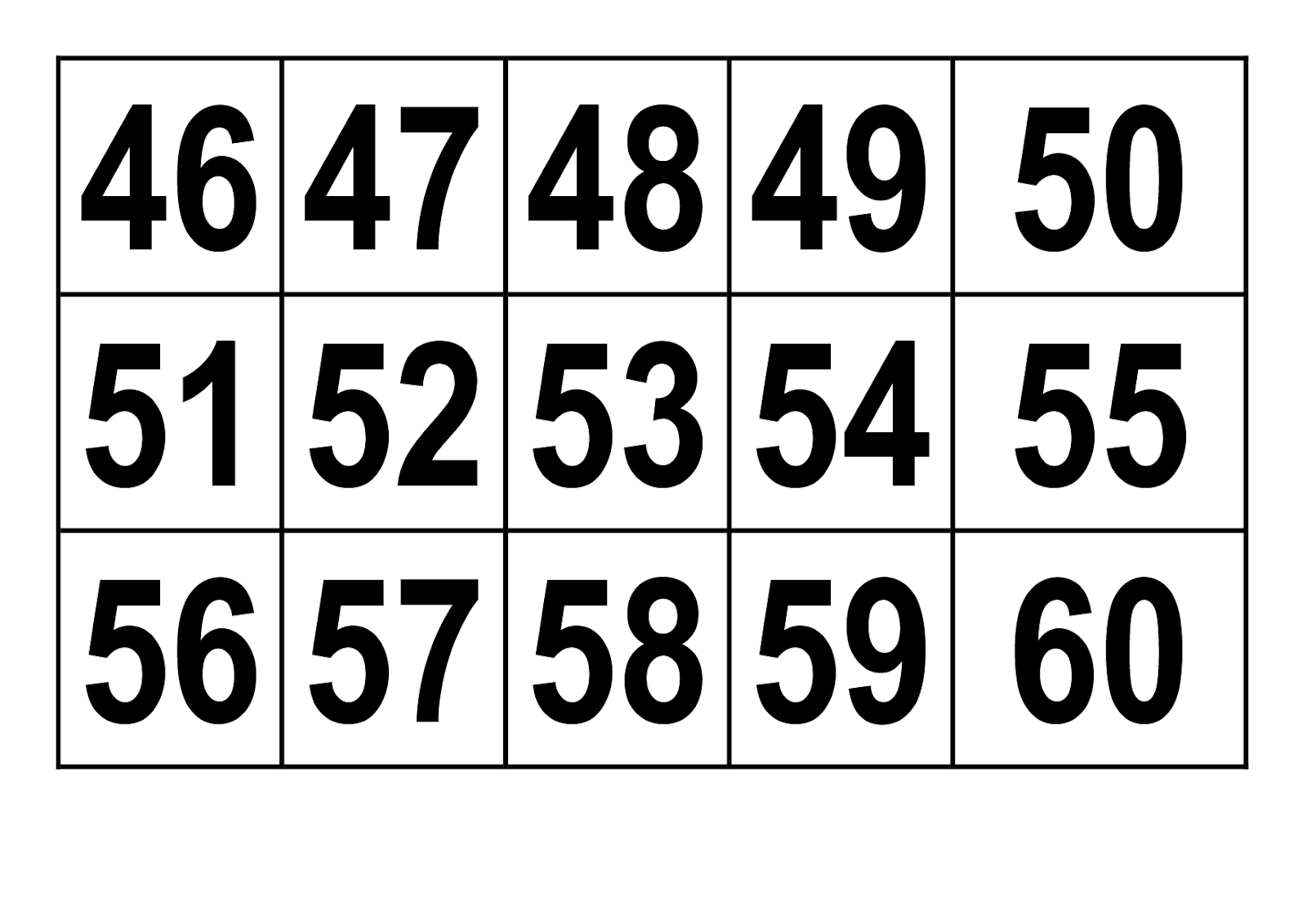 REGRAS DO JOGO JOGAR EM DUPLAS TODAS AS CARTAS DEVEM SER DISTRIBUÍDASSEM OLHAR CADA JOGADOR FORMA UMA PILHA NA SUA FRENTE COM AS CARTAS VIRADAS PARA BAIXO;A UM SINAL COMBINADO OS DOIS JOGADORES VIRAM SIMULTANEAMENTE AS PRIMEIRAS CARTAS DAS SUAS RESPECTIVAS PILHAS; O JOGADOR QUE VIRAR A CARTA MAIOR LEVA AS DUAS CARTAS; O JOGO ACABA QUANDO AS CARTAS ACABAREM O JOGADOR QUE TIVER O MAIOR NÚMERO DE CARTAS NO FINAL DO JOGO SERÁ O VENCEDOR; 87 654321